AKTIVNOST: GLOBALNO ČITANJEOPIS AKTIVNOSTIPROMOTRI SLIČICE, IMENUJ IH I PROČITAJ REČENICE.   I   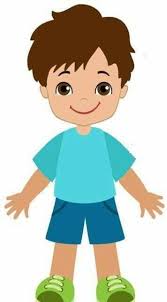 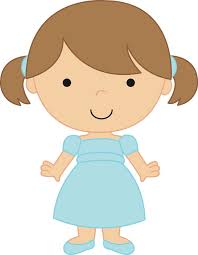         I            SE           .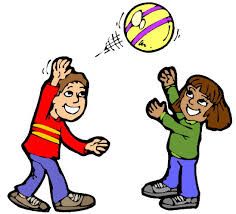      IMA    .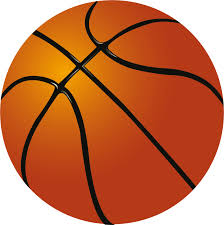      IMA      .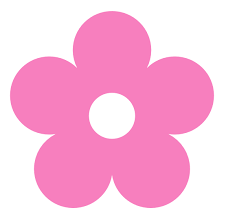 